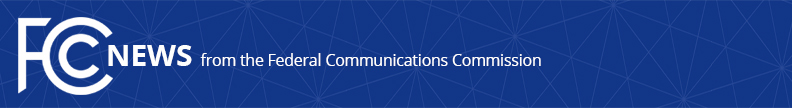 Media Contact: Cecilia Sulhoff, (202) 418-0587cecilia.sulhoff@fcc.govFor Immediate ReleaseDAVID SIBLEY SERVING AS OUTSIDE ECONOMIC EXPERT ON T-MOBILE/SPRINT TRANSACTION TASK FORCEWASHINGTON, October 11, 2018—Federal Communications Commission Chairman Ajit Pai announced that Professor David Sibley is serving as the outside economic consultant for the FCC task force coordinating the agency’s review of the proposed transaction between T-Mobile US, Inc. and Sprint Corporation.  Professor Sibley has been assisting the task force, led by David Lawrence and comprised of personnel from around the Commission, since August 2018.  “We are fortunate that Professor Sibley is bringing his considerable economic experience and expertise to bear in this review,” said Chairman Pai.  “Rigorous economic analysis plays an important role in all of the Commission’s work and will be essential to a thorough investigation into whether approval of this transaction would be in the public interest.”   Sibley is the John Michael Stuart Centennial Professor of Economics at the University of Texas at Austin.  In addition to his current teaching responsibilities, he has taught graduate level courses in economics at the University of Pennsylvania and Princeton University.  Prior to joining the University of Texas, he was Head of the Economics Research Group at Bell Communications Research and served as a Member of the Technical Staff in economics at Bell Laboratories.Previously, Professor Sibley was Deputy Assistant Attorney General for Economic Analysis in the Antitrust Division of the U.S. Department of Justice, the highest-ranking economics position in the Antitrust Division.  While at the Antitrust Division, he supervised all economic analysis within the Division (including both merger and non-merger investigations) and directed the Division’s Economic Analysis Group.  He also represented the U.S. in OECD discussions.He has consulted extensively for various firms and agencies, both in the United States and abroad, on antitrust and regulatory matters. He has also served as a consultant to the Antitrust Division of the U.S. Department of Justice and the U.S. Federal Trade Commission in several significant merger cases. Professor Sibley received his Ph.D. in economics from Yale University and a B.A. in Economics from Stanford University.  ###
Office of Media Relations: (202) 418-0500ASL Videophone: (844) 432-2275TTY: (888) 835-5322Twitter: @FCCwww.fcc.gov/office-media-relationsThis is an unofficial announcement of Commission action.  Release of the full text of a Commission order constitutes official action.  See MCI v. FCC, 515 F.2d 385 (D.C. Cir. 1974).